Admissions Requirements for theEdward Hospital Paramedic ProgramSpring 2021Please read this entire packet carefully and retain for your records_______________________________________Paramedic I-II-IIIFire 2278-2279-2280THIS PACKET IS ONLY FOR STUDENTS INTERESTED INEDWARD HOSPITALBeginning Spring 2021 through Fall 2021Application deadline:September 3, 2020 at 3 p.m.Classes and clinicals run January 2021 through December 2021PLEASE MAINTAIN A PERSONAL COPY OF THIS PACKET FOR FUTURE REFERENCENote: Students are not accepted into this program until they have received an official acceptance letter from Edward Hospital EMSS. Completion of Health Requirements, CPR completion, criminal background checks, and proof of insurance is an independent activity to prepare for entrance into health programs at College of DuPage and/or participation in clinical sites within health programs. Funds paid to Edward Corporate Health or to a personal health care provider/source, CastleBranch.com, insurance companies, and funds used towards CPR completion are not eligible for any sort of refund from College of DuPage if the required course is not successfully completed.PROGRAM OVERVIEWCollege of DuPage (COD) offers Paramedic training through Central DuPage Hospital, Edward Hospital, Good Samaritan Hospital and Loyola University Medical Center Emergency Medical Services System (EMSS). These Paramedic training programs are currently utilizing the U.S. Department of Transportation’s National Education Standards and are approved to offer Paramedic training by the Illinois Department of Public Health (IDPH).The hospitals have been designated as Emergency Medical Services System resource hospitals by the State of Illinois. This designation specifies certain responsibilities in the delivery of pre-hospital care. Among these are the training and education of Paramedic personnel. Edward Hospital’s Paramedic program starts in January of each year and is one year in length. Registration is through College of DuPage with classes and clinical rotations held at the hospital.PROGRAM INFORMATION DISCLAIMERThis program information packet is published for that purpose; however, the information in this packet is not to be regarded as an irrevocable contract between the student and the program. The program reserves the right to change, at any time, without notice, requirements, fees and other charges, curriculum, course structure and content, and other such matters as may be within its control, notwithstanding any information set forth in the program information packet in accordance with the COD policies and procedures.PROGRAM & COURSE DESCRIPTIONThe Paramedic Certificate Program is composed of three courses. The certificate requirements and course descriptions for the Paramedic program can be found in the Course Catalog under the Fire Science discipline.ATTENDANCEClass attendance is mandatory. Students are expected to arrive at class on time and not leave early. Unexpected or unforeseen circumstances can be discussed with the Program Director. Students who know in advance that they are going to be late or miss classes must notify their instructor. Paramedic program students can miss only a certain number of classes to still be eligible to sit for certification exams. Students must also maintain a minimum of 80% on each exam, practical, and clinical rotation to remain in the Paramedic program.TEXTBOOKSBooks will be discussed at orientation. Students will be required to purchase books prior to the first day of class. In addition to the textbook, there will be several online learning tools utilized both in the classroom and independently. In the best interest of the student, the recommendation is for each student to have the ability to bring their own computer, laptop, or tablet with wireless capabilities into the classroom.UNIFORM POLICYEdward Hospital Paramedic Program requires the student to wear a paramedic program uniform and will discuss the uniform policy at orientation.TUITION/FEES/FINANCIAL AIDThe paramedic program consists of 36 semester hours of college credit at the prevailing tuition rate, as agreed upon by Edward Hospital. College of DuPage payment policy states payment will be due immediately following registration. If you are unable to pay the amount in full, you must sign up for the payment plan offered by the college. If you are expecting financial aid or other assistance, you may be able to sign up for a deferred payment plan. If you have questions regarding the payment plan or the payment policy, please contact the Cashier’s office at (630) 942-2206. The College of DuPage reserves the right to drop students for non-payment of tuition.Financial Aid is available to any eligible student enrolled in the college for six or more eligible credits. Grants, loans, on-campus employment, veteran’s grants and scholarships are aid options available to help students meet their education expenses. If you are planning on applying for financial aid and have not already done so, please visit our website or contact the Financial Aid office at (630) 942-2251. It can take 6-8 weeks for processing, so if you have not already completed your FAFSA form, you may need to sign up for the standard payment plan and be reimbursed once your financial aid is processed.If you are a veteran and are planning to use veteran’s benefits, please visit our website and the United States Department of Veteran’s Affairs.If a company will be paying for your tuition or you have a chargeback agreement from another community college, please download our Third Party Billing/Chargeback form or speak with a representative at (630) 942-2377.Students enrolled in the Paramedic program needing to verify full-time status (medical or insurance) are considered full time students. To receive a letter stating full-time status, visit the Records office (SRC 2015). A request form needs to be completed. There is a $5 processing fee for this request, payable by cash or check. This request takes five to 10 days to process. For additional questions, call (630) 942-2431 or (630) 942-3022.NON-DISCRIMINATION STATEMENTThe College prohibits discrimination in its admissions, employment, and educational programs or activities on the basis of race, color, sex, religion, creed, national origin, age, ancestry, marital status, sexual orientation, gender identity and expression, arrest record, military status or unfavorable military discharge, citizenship status, and physical or mental disability. The College will protect an individual’s right to express their viewpoint or opinion, so long as it does not violate State or Federal law and is not detrimental to the College.This Policy against discrimination applies throughout all College environments, whether on campus, at work assignments off campus, at College-sponsored social functions, or otherwise.Procedures to facilitate the College’s prohibition of discrimination will be promulgated consistent with the Policy. (Board Policy 20-5).STUDENT E-MAIL POLICYCollege of DuPage will send all official communications to you through your official COD email (dupage.edu). You will no longer be able to use a preferred email account. You do have the option to forward these communications to a personal email account if you wish.Check out your COD email to get the message about:Official COD communicationsFinancial aid communicationsPetition to graduateTransfer credit evaluationPrerequisite proof SensitiveFERPA-related communicationsTranscript order Important messages from instructorshttp://www.cod.edu/academics/email.aspxCRIMINAL BACKGROUND CHECK INFORMATIONAll health care workers and student health care workers are required to undergo a criminal background check in order to work in a clinical setting. A student with a positive background check containing disqualifying conditions as defined by Federal and State law will not be allowed to enter the clinical portion of the program. A student with a positive background check containing disqualifying conditions as defined by Illinois State Law (225ILCS46/25) and 77 Ill Adm. Code 955 Section 955.160 will not be allowed to enter the clinical portion of this program, thus preventing the student from obtaining mandated certification and/or licensure.NOTE: You may have been convicted and not sent to jail. People are often fined or given probation or conditional discharge rather than jail time, but these are still considered convictions. If you are unsure as to whether an arrest resulted in a conviction, contact the county in which you were arrested and speak to a representative in the Circuit Clerk’s office, State’s Attorney’s office or your attorney.Criminal background checks only need to be completed once accepted into the Paramedic program.MISCELLANEOUS INFORMATIONFor additional information about any programs at COD, consult the college Catalog, the Class Schedule, or visit www.cod.edu. For questions specifically concerning the Paramedic program, contact the Fire Science Coordinator at (630) 942-2107.POLICY FOR PROFESSIONAL CONDUCT AT CLINICAL SITESPlease visit the College of DuPage Health and Science Programs Policy for Professional Conduct Policy at https://www.cod.edu/admission/health_science/pdf_health/policy_professional_conduct.pdf.HEALTH REQUIREMENTSYou must complete the medical requirements by the first day of class. The information packet is available at https://www.cod.edu/admission/health_science/pdf_health/healthrequirements.pdf. Failure to follow health requirement procedures may disqualify the student from participation in the Paramedic program.FUNCTIONAL JOB DESCRIPTION – PARAMEDICQualificationsTo qualify for EMS certification or licensure an individual must successfully complete a State approved course and achieve competency in each of the psychomotor skills. In addition, the individual must achieve a passing score on the National Registry of EMT’s (NREMT) licensure examination.EMS personnel must be at least 18 years of age. Generally, the knowledge and skills required show the need for a high school education or equivalent. EMS personnel must have ability to:Communicate verbally via telephone and radio equipmentLift, carry and balance up to 125 pounds (250 pounds with assistance)Interpret written, oral and diagnostic form instructionsUse good judgment and remain calm in high-stress situationsWork effectively in an environment with loud noises and flashing lightsFunction efficiently throughout an entire work shiftCalculate weight and volume ratios and read small print, both under life threatening time constraintsRead and understand English language manuals and road mapsAccurately discern street signs and address numbers; ability to interview patient, family members and bystandersDocument, in writing, all relevant information in prescribed format in light of legal ramifications of such Converse in English with coworkers and hospital staff as to status of patientEMS personnel should possess good manual dexterity, with ability to perform all related tasks to highest quality patient care. Ability to bend, stoop and crawl on uneven terrain and ability to withstand varied environmental conditions such as extreme heat, cold and moisture is vital. The ability to work in low light, confined spaces and other dangerous environments is required.Description of TasksReceives call from dispatcher, responds appropriately to emergency calls, reads maps, may drive ambulance to emergency site, uses most expeditious route and observes traffic ordinances and regulations.Determines nature and extent of illness or injury, takes pulse, blood pressure, visually observes changes in skin color, auscultates breath sounds, makes determination regarding patient status, establishes priority for emergency care, renders appropriate emergency care (based on competency level); may administer intravenous drugs or fluid replacement as directed by physician.May use equipment (based on competency level) such as (but not limited to) defibrillator, electrocardiograph, performs endotracheal intubation to open airway and ventilate patient, inflates pneumatic anti-shock garment to improve patient’s blood circulation or stabilize injuries.Assists in lifting, carrying, and transporting patient to ambulance and on to a medical facility.Reassures patients and bystanders, avoids mishandling patient and undue haste, searches for medical identification emblem to aid in care.Extricates patient from entrapment, assesses extent of injury, uses prescribed techniques and appliances, radios dispatcher for additional assistance or services, provides light rescue service if required, provides additional emergency care following established protocols.Complies with regulations in handling deceased, notifies authorities, arranges for protection of property and evidence at scene.Determines appropriate facility to which patient will be transported, reports nature and extent of injuries or illness to the facility, asks for direction from hospital physician or emergency department.Observes patient en route and administers care as directed by physician or emergency department or according to published protocol.Identifies diagnostic signs that require communication with facility.Moves the patient into the emergency facility from the ambulance. Reports verbally and in writing concerning observations about the patient, patient care at the scene and en route to facility, provides assistance to emergency staff as required.Maintains familiarity with all specialized equipment.Replaces supplies, sends used supplies for sterilization, checks all equipment for future readiness, maintains ambulance in operable condition, ensures ambulance cleanliness and orderliness of equipment and supplies, decontaminates vehicle interior, determines vehicle readiness by checking oil, gasoline, water in battery and radiator and tire pressure.STANDARD SKILLS IN HEALTH CARE PROGRAMSTo participate in the clinical education portion of any health career programs at College of DuPage that involves direct patient care, the applicant must possess additional non-academic skills. These occupational standards are consistent with the duties of the entry-level professional in that field and are set by the individual program. These skills protect the health and well-being of patients and may include, but are not limited to, the ability to:Lift and carry 30 pounds of weightLift and transfer patients to and from wheel chairs, stretchers, beds and tablesMove, adjust and manipulate equipment. Manipulate necessary hospital equipment for patient care, such as dials, switches, push buttons and keyboards. Position patients for exams.Respond appropriately to sounds such as the patient’s voice and movements at a normal conversational volume. Respond appropriately to equipment signals such as sound and light.Perform for a prolonged period without breaks in a typical shift of eight hoursCommunicate orally and in writing with patients, doctors and other personnel clearly and effectivelyFollow verbal and written directionsStudents who are unsure if they can meet any/all of these requirements should speak to a program faculty member.September 6, 2019Dear Applicant:Thank you for your interest in the Edward Hospital Emergency Medical Services System’s Paramedic Education Program. We would like to take this time to wish everyone the best of luck during this very competitive application process.There is a great deal of information within this application packet. It is imperative that you take your time to fully read all of the directions. All applications, materials and fees must be handed into College of DuPage EMS/Fire Science Office, Homeland Security Education Center (HEC) office# 1018 (near information desk) by 3:00 PM on September 3, 2020.The second component of the application process is the mandatory written exam, which will be offered on two separate dates (candidates only need to attend one):Test date #1 – Friday September 18, 2020. At College of DuPage in Homeland Security Education Center (HEC) room 1022 (Mock Courtroom).  Registration opens at 1 PM local time and test begins promptly at 1:30 PM.Test date #2 – Friday, September 25th, 2020 at Edward Hospital, 801 S Washington St, Naperville IL – Education Center, Auditorium (3rd floor.) Registration opens at 9:00 AM and the test begins promptly at 9:30 AM.In order to take the exam, you will be required to pay a $30 nonrefundable testing fee on the day of the exam. Payments must be in the form of Money Order or Certified Check, and made payable to Edward Hospital EMS.The test is a 100 question general knowledge EMT exam. In order to proceed with the application process, you must score an 80% or above on the written exam.The third component of the application process is an oral interview. Applicants will be assigned a date and time for their interviews. Shortly after the interview process, a decision will be made as to who is accepted into the program. Edward Hospital will only select 16 students for their 2021 program.Again, everyone in the EMS office would like to wish you the best of luck. If you have any questions, please feel free to contact me at (630) 527-3341. Thanks!Sincerely,Bob Kocolowski, BS, EMT-PParamedic Education CoordinatorEmergency Medical ServicesEdward Hospital 
(630) 527-3341Robert.Kocolowski@eehealth.orgEDWARD HOSPITAL PROGRAM PREREQUISTES
In order to qualify for a position within the Edward Hospital Paramedic Education Program, the applicant must:Be at least 18 years old*Currently be certified through the National Registry or State of Illinois as an Emergency Medical Technician (If accepted into the program, students must have a State of Illinois EMT license);Transcripts from all higher education institutions attended (high school, college, university, technical school, etc.)*Current Healthcare Provider CPR card*Copy of Valid Health Insurance Card*Copy of Valid Driver’s License**Have completed a college Anatomy & Physiology course (COD Anatomy 1500 or 1551/1571 and 1552/1572 or transfer equivalency) with a grade of ‘C’ or better within the last 10 years. (see statement below). **Have completed Biomedical Terminology course (COD HLTHS 1110 or transfer equivalency) with a grade of “C” or better within the last 10 years. (see statement below)Submit three (3) Recommendation Forms (not from family or relatives) with the application (pages 15-16)Pass the Entrance Exam with an 80% or higherComplete the oral interview process*Submit copies of the above along with the completed application by the application deadline to the designated offices as described in the Application Steps on pages 9-10.**Due to the COVID-19 Pandemic, we understand that your course may have been cancelled, or not offered due to college institutions closing and remaining closed for the foreseeable future. Therefore, these requirements are being waived for the 2021 program. However, if one or both of these courses are available during the Fall 2020 term, students are strongly encouraged to complete them if possible.If selected into Edward Hospital’s Paramedic Education Program, the student will be responsible to: complete mandatory health requirements, apply for a background check, purchase textbooks and obtain uniforms for the program.If the student successfully completes the Edward Hospital Paramedic Education Program, they will be eligible to test for National Registry of EMT’s (NREMT) Certification, and upon successful completion, apply for State of Illinois Licensure.  The student is responsible for all fees and scheduling associated with these processes.PARAMEDIC APPLICATION STEPS:It is the applicant’s responsibility to ensure that all material listed below have been completed and received by the designated office, by 3 pm on September 3, 2020. Please retain a copy of this packet for your records.______ 1. Register to attend a highly recommended Paramedic Advising Session. A Photo ID is required for attendance at advising sessions.______ 2. If you have not been admitted to College of DuPage, please complete the non-refundable $20 College of DuPage General Admissions Application online. This application is for general admissions to College of DuPage only; it is not an application to the Health Sciences Limited Enrollment Paramedic program.______ 3. To ensure that all of your eligible credits are evaluated towards the admission requirements, turn in ALL official Transcripts from institutions that you have attended. Immediately:Submit your official transcript(s) to College of DuPage, Office of Student Records. If College of DuPage is the only institution you have attended, you do not need to request official transcripts.Verify receipt of your transcript(s). Log into myACCESS account, click on ‘myACCESS for Students’, select ‘My Profile’. The receipt status of your transcript will be listed under ‘Transcript Institutions’.NOTE: If you have an international transcript from high school or college, it must first be evaluated. Please visit the following website http://cod.edu/registration/records/trans_eval_listing.aspx for details.______ 4. Complete the non-refundable $50 Health Sciences Limited Enrollment Program Application online. Once term is selected and application submitted, you may not change the term or program.Select Spring 2021 in “I plan to start”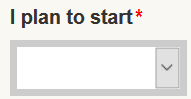 Select Paramedic Certificate – Edward when asked “What Health Sciences Limited Enrollment program are you applying for?” 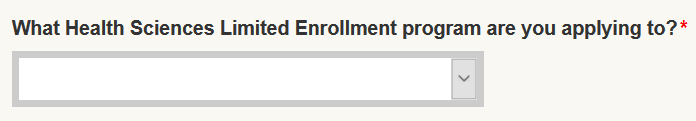 If you do not have a credit card, you can purchase a prepaid credit card from your local retailer______ 5. Place ALL documents listed below in an 8.5” x 11” envelope clearly marked with your name and COD ID number. Also include the required documents checklist with your application (page 14). Submit to the College of DuPage EMS/Fire Science Office, Homeland Security Education Center (HEC) office # 1018 by the application deadline of September 3, 2020 at 3 p.m.Completed Edward Application found on pages 11 through 13 of this packetCompleted FERPA release form found on page 15 of this packet. This document is REQUIRED to process your application and send your information to Edward Hospital.Copy of each of the following:National Registry or State of Illinois EMT-B licenseCurrent Healthcare Provider CPR CardHealth Insurance CardValid Driver’s License3 Recommendation Forms; not from family or relatives (pages 15-16)DO NOT submit any transcripts to this office along with your application (see directions in step 3)Your name will be added to the applicant list and forwarded to Edward Hospital. Once testing is completed, Edward Hospital will provide an approved class list to COD. Only students on the approved list will be allowed to register. Approved students will receive an email regarding the registration process to their dupage.edu e-mail address.NOTE: If you have been accepted into another Paramedic program prior to the application deadline; please e-mail emsrequirements@cod.edu to withdraw your application. You will not receive a refund for the $50 Health Science application and this request is asking that you be removed from further considered for any and all programs you have applied for.*It is the responsibility of the applicant to verify that all items are submitted & completed. Should you have specific questions related to the above items, please contact the paramedic program coordinator listed on page 7.“All application documents delivered to the College of DuPage pertaining to a health sciences admissions file become the property of the College of DuPage and will not be returned to applicants. This includes but is not limited to transcripts, letters of recommendation, clinical evaluation forms or outside test reports.”Requests for admission are not automatically carried over to the following cycle. Applicants who were not accepted for the cycle in which they originally applied are asked to pay the $50 non-refundable Health Science application fee and submit any/all supporting documents as listed on the Admissions Checklist of the Application Packet requirements (if applicable).The Edward Hospital Paramedic Education Program is accredited by the Commission on Accreditation of Allied Health Education Programs (www.caahep.org) upon the recommendation of the Committee on Accreditation of Educational Programs for the Emergency Medical Services Professions.Commission on Accreditation of Allied Health Education Programs
1361 Park Street
Clearwater, FL 33756
(727) 210-2350
www.caahep.orgEDWARD HOSPITAL EMERGENCY MEDICAL SERVICES SYSTEMPARAMEDIC EDUCATION PROGRAMPARAMEDIC ENROLLMENT APPLICATIONThe Edward Hospital Paramedic Education Program endorses the principle of equal educational opportunities for all people, regardless of race, color, sex, religion, ancestry, national origin, sexual orientation, age, or non-job-related disability.  Furthermore, Edward Hospital Paramedic Education Program does not discriminate on the basis of race, color, sex, religion, ancestry, national origin, sexual orientation, age, or non-job-related disability as part of our program.EDWARD HOSPITAL EMERGENCY MEDICAL SERVICES SYSTEMPARAMEDIC EDUCATION PROGRAMRequired Documents ChecklistPlease provide the following documents and this check sheet with your application. All documents should be sealed in an 8 ½ x 11 envelope with your name printed on the front.	Copy of your valid National Registry or Illinois EMT license	Copy of a valid Healthcare Provider CPR Card	Copy of a valid State Driver’s License	Copy of a valid Health Insurance Card	Three (3) Recommendation Forms, not from family or relatives (pages 15-16)	FERPA Release FormCollege of DuPage Edward Paramedic ProgramStudent Recommendation Form(Must be received by the College of DuPage, EMS/Fire Science Office, Homeland Security Education Center, (HEC) Office # 1018, 425 Fawell Blvd., Glen Ellyn, IL 60137  prior to September 3, 2021 at 3pm)Section A: Must Be Completed By ApplicantApplicant’s Name: ____________________________________________________________________Street Address: _______________________________________________________________________City: _________________________________ 	State: _____________ 	Zip Code: ____________Applicant’s E-mail Address: ____________________________________________The Family Educational Rights and Privacy Act (PL 93-380) allows a candidate to waive his/her rights of access to recommendations written on his/her behalf if the recommendation is used solely for the purpose of admission. You are not required to waive access. Under the legislation, you have the option of signing a waiver.Check one and sign:		                _____ I waive my right of access to this recommendation_____ I do not waive my right of access to this recommendationApplicant’s Signature: ________________________________________________*Note to Applicant: Please provide the evaluator with an envelope. The evaluator needs to sign the back of the sealed envelope and return to applicant for submission with application packet by application deadline.                                                                    * * * * * * * * * * * * * * * * * * * * * * * * * * * * * * * * * * * * * * * * * * * * * * * * * * * * * * * * * * * * * * * * * * * *Section B: Must be completed by applicant’s instructor or employer. Please proceed only if Section A has been completed and signed by the applicant.The above individual is applying for admission to the Edward Paramedic Program. The Paramedic program requires the completion of three (3) recommendation forms. Recommendation forms completed by friends or relatives of the applicant are unacceptable. Please rate the applicant on the following characteristics by checking the appropriate boxes.(Page 1 of 2)How long have you known the applicant? _________________________________________________________What is your relationship to the applicant? (i.e. instructor, clinical supervisor) ___________________________How well do you know the applicant? (Please check one)	_____ very well_____ fairly well_____ not very wellWhat do you feel are the applicant’s strengths?What do you feel are the applicant’s weaknesses?Summary of Recommendation (please check one)_____ Recommend as outstanding _____ Recommend very highly _____ Recommend _____ Recommend with reservation _____ Do not recommend Name of person completing this form: _______________________________________ Date: ______________Signature: ________________________________________________Title: ____________________________________________________Institution or Facility: _________________________________________________________________________Address: ____________________________________________________________________________________Phone: _________________________________Please place the completed form in an envelope, seal the envelope, sign your name across the seal and give back to applicant for submission with application packet.Return completed form in sealed envelope along with application packet to:College of DuPage, EMS/Fire Science Office, Homeland Security Education Center, (HEC) Office # 1018, 425 Fawell Blvd., Glen Ellyn, IL 60137(Page 2 of 2)College of DuPageParamedic Program ApplicationFERPA Release FormCollege of DuPage, in compliance with the Family Educational Rights and Privacy Act (FERPA), is required to protect the privacy of student education Records the College cannot disclose non-directory or personally identifiable information to a third party without the student’s written consent.I hereby authorize College of DuPage to notify the partner hospitals i.e. Advocate Good Samaritan Hospital, Central DuPage Hospital/Cadence Health, Edward Hospital, or Loyola University Medical Center, of my intent to pursue the paramedic program indicated above, and upon my application, to release details of my educational records for the purpose of admission consideration. Educational records may include, but are not limited to, College of DuPage transcripts and transcripts from previously attended institutions._______________________________________                     _______________Student Name (Please Print)	                              COD ID Number_______________________________________		    _______________Student Signature							              DatePersonal InformationLast  Name:       First  Name:       Middle  Name:       Address:       Apartment/Unit #:       City:       State:       Zip:       Home Phone:  (     )     Cell Phone:  (     )     Email Address:       Date of Birth:       Social Security #:       Social Security #:       COD Student ID #:       Have you ever been known by another name?:    Yes   NoHave you ever been known by another name?:    Yes   NoIf yes, please list:       If yes, please list:       Emergency Medical Technician InformationCurrent Level of Licensure or Certification:       State of Licensure or Certification:       State EMT Number:       Expiration Date:  (Must be valid throughout entire course):       National Registry:   Yes   NoExpiration Date:       CPR Certification Healthcare Provider      Instructor or TrainerExpiration Date:  (Must be valid throughout entire course):       Have you ever applied to a paramedic education program before?    Yes   No  
If yes, where?:       Have you ever attended a paramedic education program before:   Yes   No  
If yes, where?:       What was the reason for dismissal from the paramedic education program?        List all EMT-B experience including dates and time involved:        Military ServiceBranch:       From:                               To:       Rank at Discharge:       Type of Discharge:       If other than honorable, please explain:       EducationHigh School:       Address:       From:       	To:       Did you graduate?:   Yes   No    Degree:       College:       Address:       From:       	To:       Did you graduate?:   Yes   No    Degree:       EMT Training:       Address:       From:       	To:       Additional Certifications:       Other Training:       Address:       From:       	To:       Certifications:       Employment BackgroundPresent Employer:       Description of Duties:       Address:       City:       State:       Zip:       Name of Supervisor:       Phone:  (     )     Dates of Employment:       Reason for Leaving:       Employment #2Present Employer:       Description of Duties:       Address:       City:       State:       Zip:       Name of Supervisor:       Phone:  (     )     Dates of Employment:       Dates of Employment:       Reason for Leaving:       Employment #3Employment #3Present Employer:       Description of Duties:       Address:       City:       State:       Zip:       Name of Supervisor:       Phone:  (     )     Dates of Employment:       Reason for Leaving:       Criminal BackgroundHave you ever been convicted of a crime?:   Yes   NoIf Yes, give details:       Emergency Notification InformationLast  Name:       First  Name:       Address:       Apartment/Unit #:       City:       State:       Zip:       Home Phone:  (     )     Cell Phone:  (     )     Relationship:       Physician InformationLast  Name:       First  Name:       Address:       Suite #:       City:       State:       Zip:       Office Phone:  (     )     Office Fax Number:  (     )     543000OutstandingExcellentGoodFairPoorUnable to AssessAcademic AbilityClinical AbilityWritten Language SkillsOral Language SkillsMaturityRespect for OthersMotivationDependabilityPunctualityCritical ThinkingKinesthetic AwarenessLeadership